Справка-отчето пленарной студенческойконференции «АРХИТЕКТУРНОЕТВОРЧЕСТВО  МОЛОДЕЖИ: ФОРМИРОВАНИЕ БЛАГОПРИЯТНОЙ СРЕДЫ ДЛЯ ЖИЗНИ», посвящённой 95-летию КубГАУИнженерно-архитектурный факультет Кубанского Государственного Аграрного Университета, совместно с Краснодарской региональной организацией Союза архитекторов России и Общероссийским общественным движением «НАРОДНЫЙ ФРОНТ «ЗА РОССИЮ» проводит пленарную студенческую конференцию «АРХИТЕКТУРНОЕ ТВОРЧЕСТВО  МОЛОДЕЖИ: ФОРМИРОВАНИЕ БЛАГОПРИЯТНОЙ СРЕДЫ ДЛЯ ЖИЗНИ», посвящённой 95-летию КубГАУ. Тематика конференции охватывает актуальные вопросы реконструкции городской среды, сохранения исторического облика города, а также формирования благоприятной социокультурной обстановки.К участию в конференции были приглашены депутаты ГД ФС РФ, представители Министерства строительства и жилищно-коммунального хозяйства Российской Федерации, представители администрации Краснодарского края и г. Краснодар, ведущие архитекторы и эксперты в области проектирования общественных пространств, представители союза архитекторов России в Краснодарском крае, студенты «Кубанского государственного аграрного университета» (г. Краснодар), «Краснодарского архитектурно-строительного техникума» (г. Краснодар), «Краснодарского Университета Культуры и Искусства» 
(г. Краснодар) «Краснодарского Университета Культуры и Искусства» (г. Краснодар), «Майкопского государственного технологического института» (г. Майкоп), «Донского государственного технического университета» (г. Ростов-на Дону). Пленарная студенческая конференция проводится в рамках I тура открытого смотра-конкурса лучших студенческих работ международного ежегодного фестиваля «Дни Архитектуры» Смотр-конкурс проводится в рамках международной архитектурно-строительной выставки YugBuild, ежегодного международного фестиваля «Дни архитектуры» – итогового смотра архитектурных произведений градостроительства, объектов промышленного, общественного и жилищного строительства, делового назначения, соцкультбыта, санаторно-курортных комплексов, объектов придорожного сервиса и транспортной инфраструктуры, других объектов.Целью смотра-конкурса является развитие архитектурного творчества, выявление и пропаганда лучших архитектурных произведений (реализованных или находящихся в стадии проектирования), поощрение их авторов, стимулирование интереса к историко-архитектурному наследию Кубани и России, привлечение широкого круга различных специалистов, потребителей и производителей строительной продукции, всех заинтересованных участников строительного комплекса, как в рекламе собственных достижений, так и в использовании в своём бизнесе современных архитектурно-строительных и дизайнерских решений.В смотре конкурсе принимают участие студенческие работы  архитектурных школ ЮФО. В конференции принимают участие, как студенты, так и преподаватели, и специалисты в области архитектуры.Проведение конференции позволило обменяться опытом в области разработки градостроительных проектов, в том числе по развитию зеленых зон городского пространства. Студенты инженерно-архитектурного факультета уже проявили себя на арт-субботниках (по благоустройству территорий г.Краснодара) начиная с 2015 года под руководством ст.преподавателя кафедры архитектуры Могилецкой Н.Н.  Созданные студентами Арт-объекты уже являются (в некотором смысле) достопримечательностью, и нашли положительные отзывы жителей.В ноябре 2016г Общероссийским общественным движением «НАРОДНЫЙ ФРОНТ «ЗА РОССИЮ» города Краснодара был объявлен конкурс на разработку эскизного проекта благоустройства «Сквер Лазурный». В конкурсе приняли участие студенты 3 и 4 курса направление подготовки 08.03.01 «Строительство» профиль подготовки «Проектирование зданий» квалификация «Академический бакалавриат» в количестве 42 человек.Студентами были сформированы рабочие группы по 2-3 человека под руководством ст.преподавателя кафедры архитектуры Могилецкой Н.Н.  24 декабря 2016 года эскизные проекты были представлены в распечатанном виде на планшетах (1х0.7м) - по 2. в доме культуры поселка Лазурный г.Краснодара, каждая рабочая группа студентов презентовала свои проекты для местных жителей, главы города   и депутатов города. На встрече присутствовали СМИ. Местные жители имели возможность проголосовать за понравившийся  проект. В начале февраля 2017г департаментом архитектуры г.Краснодара был объявлен открытый конкурс на эскизный проект благоустройства 70 зеленых зон города Краснодара, в котором изъявили желание участвовать студенты инженерно-архитектурного факультета. Эскизные проекты студенты должны предоставить в сроки до 10 марта 2017 года. Сейчас проекты на стадии разработки. Во время конференции поднимались вопросы проблем мест общего пользования. Студенты инженерно-архитектурного факультета КубГАУ (Зубаченко Ю.В., Боджолян Э.М., Яковенко В.В., Иванова Е.В.) представили свое видение благоприятной среды для жизни: придомовые территории, (в которых жители проводят 70% свободного от работы времени, и качество этой среды несомненно влияет на их психоэмоциональное состояние); общественные пространства, зеленые зоны: как может быть организован досуг общества, а так же каким должен быть исторический центр города; варианты сохранения ценных зданий с точки зрения архитектуры, и возможность реконструкции зданий рядом расположенных для поддержания атмосферы исторической застройки. Подобраны наиболее характерные архитектурные элементы, которые сформировали лицо города более 100 лет назад. О введении общих ПЗЗ исторического центра, без которых зритель не может узреть истинный характер и душу города.Выслушав доклад профессора Воробьевой А.М. из ДГТУ г.Ростов-на- Дону, студенты боле детально познакомились с зарубежным опытом градостроительных решений Милана, и возможные варианты приемствнности. Борсук О.Ю. доцент из МГТУ г.Майкопа поделилась опытом создания полезных для общества арт-объектов. Доклад и работа, представленная на конференции, Алейникова Владислава, из Краснодарского архитектурного техникума, вдохновили присутствующих на конференции студентов к разработкам и поиску интересных форм павильонов в городской среде.После конференции, приглашенные специалисты архитектор, урбанист, эксперт по проектированию общественных пространств и вопросам архитектурного наследия и археологии, главный архитектор YO+Architects  Юрий Викторович Шередега; архитектор, специалист в области развития территорий, Олег Владимирович Распопов из г.Москва  провели экспертную консультацию (мастер класс) для студентов по вопросам эскизного проектирования зеленых зон городского пространства в городе Краснодаре и рассказали о проблеме отсутствия социокультурного программирования  в градостроительных проектах и проектах общественных пространств. Сценарии поведения разных аудиторий.Ст.преподаватель каф.архитектуры,зам.декана по НИРС ИСФ, ИАФ                                               Н.Н. Могилецкая 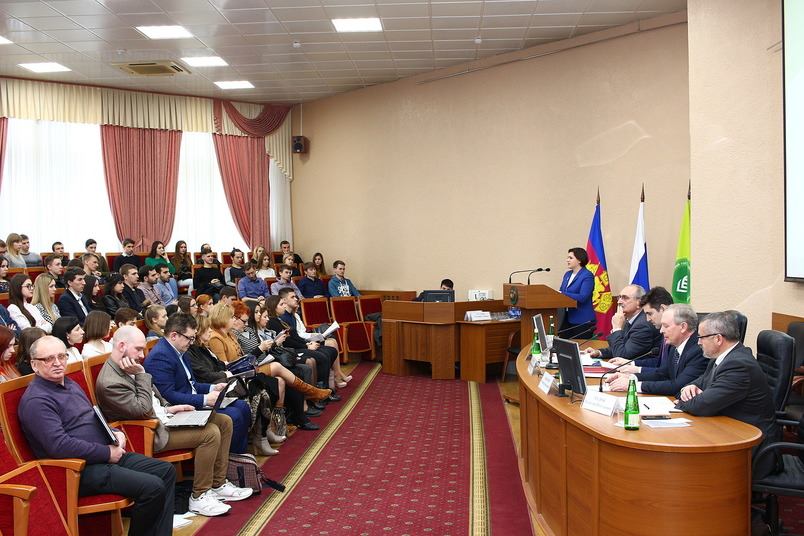 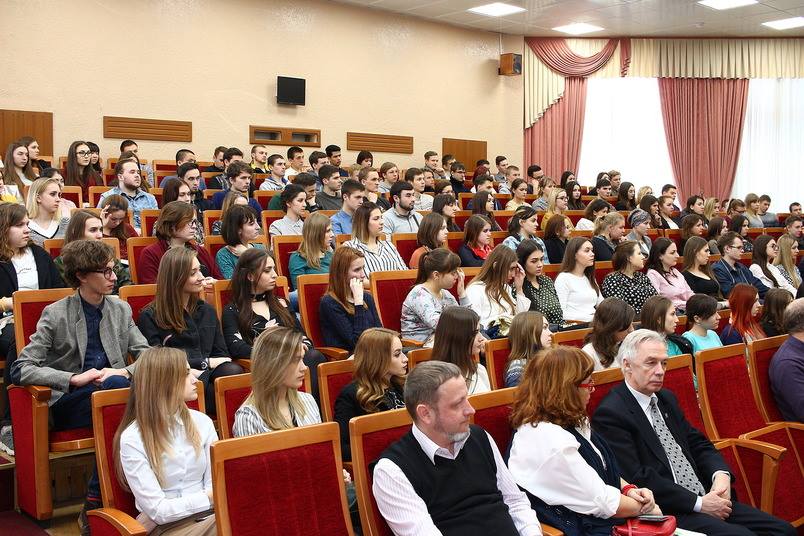 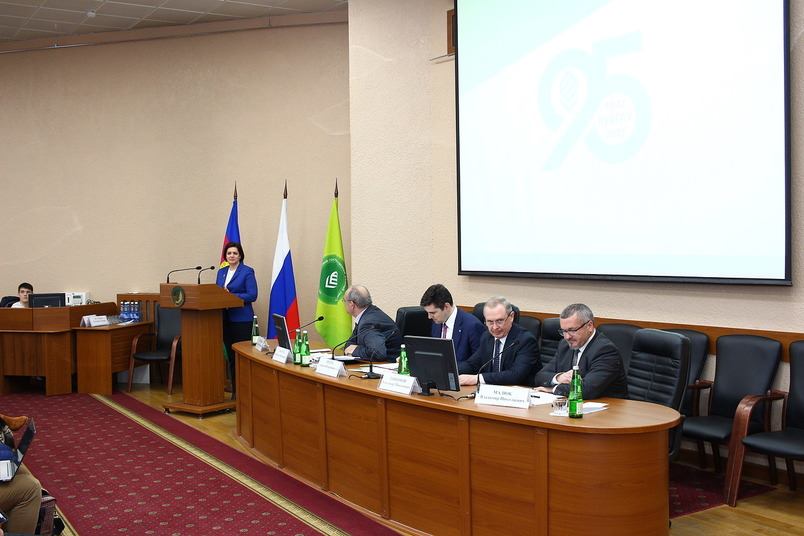 